Федеральное государственное казенное общеобразовательное учреждение«Тверское суворовское военное училищеМинистерства обороны Российской Федерации»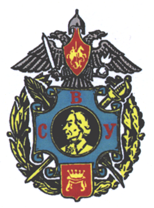 Методическая разработкана тему:«Применение активных методов обучения на уроках истории».Курочкина Ирина Анатольевна,                                          преподаватель истории и обществознанияУтверждено и рекомендованок использованию на заседанииПМК истории, обществознания и географииПротокол № 7  от  23 января  2014 г. Тверь 2014ОглавлениеI. Пояснительная записка                                                                                                    II. Введение	                                                                                                              6III. Основная часть	1 Проблема активности учащихся в обучении2. Характеристика основных активных методов обучения……………………………                                                                                     8IV. Заключение                                                                                                         	18V. Список использованной литературы	19VI. Рецензия………………………………………………………………….  28I.Пояснительная запискаПротиворечия-  между необходимостью укрепления российской государственности и неопределенностью ценностных ориентаций суворовцев;- между объемом общественно-исторических знаний и необходимостью персонификации исторических событий;-  между общественными интересами и интересами личности суворовца, его потребностями в саморазвитии;- между сложившимися стереотипами в оценке исторических событий и фактов и новыми точками зрения, плюрализмом мнений в оценке их деятельности  на современном этапе;-  между процессом познания прошлого и процессом нравственной оценки деятельности и поступков людей;-  между достигнутым уровнем нравственных отношений в коллективе и необходимостью формирования отношений сотрудничества.Цельвыявить психолого-педагогические условия повышения роли методов активного обучения суворовцев, систематизировать практический опыт и представить некоторые методические приемы применения активных методов  изучения истории на уроках.Задачи- проанализировать состояние проблемы использования активных методов обучения в теории и практике школьного образования;- определить условия повышения эффективности развития суворовцев посредством использования активных методов обучения;- разработать условия организации технологии активного обучения;- опытно-экспериментальным путем апробировать технологию активного обучения в школе посредством включения в целостный педагогический процесс.- развить эмоциональную сферу  личности суворовца средствами воздействия на неё исторических образов;- развить умения разграничивать процесс познания прошлого и процесс нравственной оценки поступков людей.Образовательная средаВ ТвСВУ- сложный социально-демографический состав суворовцев, кроме того, они имеют разный уровень образовательной подготовки, обучаемости, воспитанности и гражданской идентичности. Отчетливо ощущается неопределенность ценностных ориентаций суворовцев.История же является уникальной учебной дисциплиной, обладающей особыми средствами воздействия на разум и воображение. На ОД истории, обществознания и географии функционируют 3 кабинета.Кабинет истории оснащен демонстрационно-компьютерным комплексом, видеотекой, литературой: учебной, методической, художественной, которая систематизирована по темам и курсам.Принципы•	научности;•	доступности;•	систематизации и последовательности обучения;•	наглядности;•	прочности;•	связи обучения и воспитания;•	сознательности и активности суворовцев в обучении;•	индивидуализации и дифференциации обучения и воспитания;•	гуманизации обучения и воспитания;•	связи с современностью. Технология•	работа с теоретической и методической литературой о применении активных методов обучения на уроках истории   на уроках ;•	отбор содержания материала и подготовка к печати;•	апробирование материалов методической разработки;•	выявление результатов, внесение корректив в свою педагогическую деятельность, определение перспектив.РезультативностьПрименение активных методов обучения на уроках позволяет-активизировать познавательную деятельность суворовцев,-совершенствовать знания по истории,-развивать мышление суворовцев, которое формируется только в процессе самостоятельной умственной деятельности-приобретать  навыки работы с документами, исторической и мемуарной литературой, СМИ;- приобретать практический опыт самовоспитания;- реалистично оценивать собственные возможности и перспективы;- разграничивать процесс познания прошлого и процесс нравственной оценки поступков людей;- строить взаимоотношения с людьми;- формировать гражданскую идентичность.I. Введение«Знания только тогда становятся знаниями, когда они приобретены усилиями мысли, а не памяти».(Л. Н. Толстой)Об уроке написано много книг, диссертаций. Меняются цели и содержание  образования, появляются новые средства и технологии обучения. Но какие бы не свершались реформы, урок- вечная и главная форма  обучения»Урок- это зеркало общей и педагогической культуры учителя, мерило его интеллектуального богатства, показатель его кругозора, эрудиции»- писал Сухомлинский. Урок интересен тогда, когда он современен. Современный урок истории- это такой урок, на котором обучающиеся проявляют не только интеллектуальную, но и социальную, личностную активность.Объектом моей методической разработки  являются активные методы обучения суворовцев в целостном педагогическом процессе.Предметом – процесс осуществления развития учащихся через использование активных методов обучения.Гипотеза исследования – я предполагаю, развитие учащихся будет осуществляться более эффективно с использованием активных методов обучения, если:- учитывать возрастные и индивидуальные особенности детей;- активность воспроизведения будет характеризоваться стремлением обучаемого понять, запомнить, воспроизвести знания, овладеть способами применения знаний в измененных условиях;- творческая активность обучаемого будет  стремиться  к теоретическому осмыслению знаний, самостоятельному поиску решения проблем;- педагог будет понимать значимость использования активных методов обучения в целях развития и воспитания суворовцев, владеть технологией включения активных методов обучения в педагогический процесс и обеспечивать руководство ими.История - очень везучая наука. Интерес ребенка к ней пробуждается, как правило, гораздо раньше, чем увлечение математикой или физикой. Но, увы, немногим подросткам удается сохранить этот настрой до конца школьных лет.Обилие цифр и дат, огромный понятийный аппарат, череда исторических деятелей, мест сражений, памятников архитектуры, а главное - непонимание учащимися необходимости запоминания столь обширного материала и его хронологической закономерности провоцирует снижение интереса к истории, ослабление внутренней мотивации учеников, невостребованности их личностного потенциала. Не для кого ни секрет, что обучающиеся при традиционной подаче материала усваивают 10 %  всего материала.Становится обидно, что ты готовишься на 100%, часто в ущерб своему личному  времени, в ущерб своей семье, своим детям , бежишь на работу, чтобы рассказать что-то интересное с твоей точки зрения, а тебя не слышат на уроке. Решение данного противоречия, необходимо искать на пути интенсификации получения образования, именно поэтому активные методы обучения сегодня становятся важной составляющей образовательного процесса, они помогут активизировать учебный процесс, побудят  суворовцев к творческому участию в нем . Преподаватели нашей отдельной дисциплины используют активные методы обучения на уроках. III.Основная часть1. Проблема активности учащихся в обученииПроблема активности личности в обучении – одна из актуальных в психологической, педагогической науке, так и в образовательной практике.Уровень проявления активности личности в обучении обусловливается основной его логикой, а также уровнем развития учебной мотивации, определяющей во многом не только уровень познавательной активности человека, но и своеобразие его личности. В соответствии с традиционной логикой обучения, включающей такие этапы, как первичное ознакомление с материалом или его восприятие в широком смысле слова; его осмысление; специальную работу по его закреплению и, наконец, овладение материалом, т.е. трансформацию его в практическую деятельность.Выделяют 3 уровня активности:1.Активность воспроизведения — характеризуется стремлением обучаемого понять, запомнить, воспроизвести знания, овладеть способами применения по образцу.2.Активность интерпретации — связана со стремлением обучаемого постичь смысл изучаемого, установить связи, овладеть способами применения знаний в измененных условиях.3. Творческая активность — предполагает устремленность обучаемого к теоретическому осмыслению знаний, самостоятельный поиск решения проблем, интенсивное проявление познавательных интересов.Теоретический анализ указанной проблемы, передовой педагогический опыт убеждают, что наиболее конструктивным решением является создание таких психолого-педагогических условий в обучении, в которых обучаемый может занять активную личностную позицию, в наиболее полной мере выразить себя как субъект учебной деятельности, свое индивидуальное «Я». Все сказанное выше выводит на понятие «активное обучение».А. Вербицкий интерпретирует сущность этого понятия следующим образом: активное обучение знаменует собой переход от преимущественно регламентирующих, алгоритмизированных, программированных форм и методов организации дидактического процесса к развивающим, проблемным, исследовательским, поисковым, обеспечивающим рождение познавательных мотивов и интересов, условий для творчества в обучении.М. Новик выделяет следующие отличительные особенности активного обучения:• принудительная активизация мышления, когда обучаемый вынужден быть активным независимо от его желания;• достаточно длительное время вовлечения обучаемых в учебный процесс, поскольку их активность должна быть не кратковременной и эпизодической, а в значительной степени устойчивой и длительной (т.е. в течение всего занятия);• самостоятельная творческая выработка решений, повышенная степень мотивации и эмоциональности обучаемых.Активные методы обучения — это методы, которые побуждают учащихся к активной мыслительной и практической деятельности в процессе овладения учебным материалом. Активное обучение предполагает использование такой системы методов, которая направлена главным образом не на изложение преподавателем готовых знаний, их запоминание и воспроизведение, а на самостоятельное овладение учащимися знаниями и умениями в процессе активной мыслительной и практической деятельности.Особенности активных методов обучения состоят в том, что в их основе заложено побуждение к практической и мыслительной деятельности, без которой нет движения вперед в овладении знаниями.Появление и развитие активных методов обусловлено тем, что перед обучением встали новые задачи: не только дать учащимся знания, но и обеспечить формирование и развитие познавательных интересов и способностей, творческого мышления, умений и навыков самостоятельного умственного труда. Возникновение новых задач обусловлено бурным развитием информации. Если раньше знания, полученные в школе, техникуме, вузе, могли служить человеку долго, иногда в течение всей его трудовой жизни, то в век информационного бума их необходимо постоянно обновлять, что может быть достигнуто главным образом путем самообразования, а это требует от человека познавательной активности и самостоятельности.Познавательная активность означает интеллектуально-эмоциональный отклик на процесс познания, стремление учащегося к учению, к выполнению индивидуальных и общих заданий, интерес к деятельности преподавателя и других суворовцев..Под познавательной самостоятельностью принято понимать стремление и умение самостоятельно мыслить, способность ориентироваться в новой ситуации, находить свой подход к решению задачи, желание не только понять усваиваемую учебную информацию, но и способы добывания знаний; критический подход к суждениям других, независимость собственных суждений.Важнейшим средством активизации личности в обучении выступают активные методы обучения (АМО). В литературе встречается и другой термин — «Метод активного обучения» (МАО), что означает то же самое. Наиболее полную классификацию дала М. Новик, выделяя неимитационные и имитационные активные группы обучения. Те или иные группы методов определяют соответственно и форму (вид) занятия: неимитационное или имитационное.Характерной чертой неимитационных занятий является отсутствие модели изучаемого процесса или деятельности. Активизация обучения осуществляется через установление прямых и обратных связей между преподавателем и обучаемыми.Отличительной чертой имитационных занятий является наличие модели изучаемого процесса (имитация индивидуальной или коллективной профессиональной деятельности). Особенность имитационных методов — разделение их на игровые и неигровые. Методы, при реализации которых обучаемые должны играть определенные роли, относятся к игровым.М. Новик указывает на их высокий эффект при усвоении материала, поскольку достигается существенное приближение учебного материала к конкретной практической или профессиональной деятельности. При этом значительно усиливаются мотивация и активность обучения.2. Характеристика основных активных методов обученияПроблемное обучение — такая форма, в которой процесс познания учащихся приближается к поисковой, исследовательской деятельности. Успешность проблемного обучения обеспечивается совместными усилиями преподавателя и обучаемых. Основная задача педагога — не столько передать информацию, сколько приобщить слушателей к объективным противоречиям развития научного знания и способам их разрешения. В сотрудничестве с преподавателем суворовцы «открывают» для себя новые знания, постигают теоретические особенности отдельной науки.Логика проблемного обучения принципиально отлична от логики информационного обучения. Если в информационном обучении содержание вносится как известный, подлежащий лишь запоминанию материал, то при проблемном обучении новое знание вводится как неизвестное для учащихся. Функция обучающихся — не просто переработать информацию, а активно включиться в открытие неизвестного для себя знания.Основной дидактический прием «включения» мышления учащихся при проблемном обучении — создание проблемной ситуации, имеющей форму познавательной задачи, фиксирующей некоторое противоречие в ее условиях и завершающейся вопросом (вопросами), который это противоречие объективирует. Неизвестным является ответ на вопрос, разрешающий противоречие.Познавательные задачи должны быть доступны по своей трудности для суворовцев, они должны учитывать познавательные возможности обучаемых, лежать в русле изучаемого предмета и быть значимы для усвоения нового материала. При проблемном обучении базовыми являются следующие два важнейших элемента: система познавательных задач, отражающих основное содержание темы; общение диалогического типа, предметом которого является вводимый учителем материал.  Например, после изучения темы «Россия во второй половине 19 в. Можно поставить вопрос: Какая из приведенных оценок характера и результатов крестьянской реформы 1861 г. вам кажется более правильной?1. Реформа 1861 г- вынужденная уступка крепостников2. Реформа 1861 г-компромисс между крепостниками и либералами3. Реформа 1861 г не дала крестьянам ни свободы, ни земли4. Реформа 1861 г окончательно решила крестьянский вопрос5. Реформа 1861 г- хитрая уловка самодержавия и крепостниковАнализ конкретных ситуаций (case-study) — один из наиболее эффективных и распространенных методов организации активной познавательной деятельности обучающихся. Метод анализа конкретных ситуаций развивает способность к анализу нерафинированных жизненных и производственных задач. Сталкиваясь с конкретной ситуацией, обучаемый должен определить: есть ли в ней проблема, в чем она состоит, определить свое отношение к ситуации.Разыгрывание ролей — игровой метод активного обучения, характеризующийся следующими основными признаками:• наличие задачи и проблемы и распределение ролей между участниками их решения. Например, с помощью метода разыгрывания ролей может быть имитировано производственное совещание;• взаимодействие участников игрового занятия, обычно посредством проведения дискуссии. Каждый из участников может в процессе обсуждения соглашаться или не соглашаться с мнением других участников;• ввод педагогом в процессе занятия корректирующих условий. Так, учитель может прервать обсуждение и сообщить некоторые новые сведения, которые нужно учесть при решении поставленной задачи, направить обсуждение в другое русло, и т.д.;• оценка результатов обсуждения и подведение итогов учителем.Разыгрывание ролей требует для разработки и внедрения значительно меньших затрат времени и средств, чем деловые игры. При этом оно является весьма эффективным методом решения определенных организационных, плановых и других задач.Ориентировочно метод разыгрывания ролей требует для проведения от 30 до 35 минут.Игровое производственное проектирование — активный метод обучения, характеризующийся следующими отличительными признаками:• наличие исследовательской, методической проблемы или задачи, которую сообщает обучаемым преподаватель;• разделение участников на небольшие соревнующиеся группы (группу может представлять один учащийся) и разработка ими вариантов решения поставленной проблемы (задачи).• проведение заключительного заседания научно-технического совета (или другого сходного с ним органа), на котором с применением метода разыгрывания ролей группы публично защищают разработанные варианты решений (с их предварительным рецензированием).Метод игрового производственного проектирования значительно активизирует изучение учебных дисциплин, делает его более результативным вследствие развития навыков проектно- конструкторской деятельности обучаемого. В дальнейшем это позволит ему более эффективно решать сложные методические проблемы.Семинар-дискуссия (групповая дискуссия) образуется как процесс диалогического общения участников, в ходе которого происходит формирование практического опыта совместного участия в обсуждении и разрешении теоретических и практических проблем.На семинаре-дискуссии суворовцы учатся точно выражать свои мысли в докладах и выступлениях, активно отстаивать свою точку зрения, аргументировано возражать, опровергать ошибочную позицию одноклассника. В такой работе обучащийся получает возможность построения собственной деятельности, что и обусловливает высокий уровень его интеллектуальной и личностной активности, включенности в процесс учебного познания.Необходимым условием развертывания продуктивной дискуссии являются личные знания, которые приобретаются учащимися на предыдущих занятиях, в процессе самостоятельной работы. Успешность семинара-дискуссии во многом зависит и от умения преподавателя его организовать. Так, семинар-дискуссия может содержать элементы «мозгового штурма» и деловой игры. «Круглый стол» — это метод активного обучения, одна из организационных форм познавательной деятельности обучащихся, позволяющая закрепить полученные ранее знания, восполнить недостающую информацию, сформировать умения решать проблемы, укрепить позиции, научить культуре ведения дискуссии. Характерной чертой «круглого стола» является сочетание тематической дискуссии с групповой консультацией. Наряду с активным обменом знаниями, у суворовцев вырабатываются профессиональные умения излагать мысли, аргументировать свои соображения, обосновывать предлагаемые решения и отстаивать свои убеждения. При этом происходит закрепление информации и самостоятельной работы с дополнительным материалом, а также выявление проблем и вопросов для обсуждения.Основную часть «круглого стола» по любой тематике составляет дискуссия. Дискуссия (от лат. discussio — исследование, рассмотрение) — это всестороннее обсуждение спорного вопроса в публичном собрании, в частной беседе, споре. Другими словами, дискуссия заключается в коллективном обсуждении какого-либо вопроса, проблемы или сопоставлении информации, идей, мнений, предложений. Цели проведения дискуссии могут быть очень разнообразными: обучение, тренинг, диагностика, преобразование, изменение установок, стимулирование творчества и др.При организации дискуссии в учебном процессе обычно ставятся сразу несколько учебных целей, как чисто познавательных, так и коммуникативных. При этом цели дискуссии, конечно, тесно связаны с ее темой. Если тема обширна, содержит большой объем информации, в результате дискуссии могут быть достигнуты только такие цели, как сбор и упорядочение информации, поиск альтернатив, их теоретическая интерпретация и методологическое обоснование. Если тема дискуссии узкая, то дискуссия может закончиться принятием решения.Во время дискуссии учащиеся могут либо дополнять друг друга, либо противостоять один другому. В первом случае проявляются черты диалога, а во втором дискуссия приобретает характер спора. Как правило, в дискуссии присутствуют оба эти элемента, поэтому неправильно сводить понятие дискуссии только к спору. И взаимоисключающий спор, и взаимодополняющий, взаиморазвивающий диалог играют большую роль, так как первостепенное значение имеет факт сопоставления различных мнений по одному вопросу. Эффективность проведения дискуссии зависит от таких факторов, как:• подготовка (информированность и компетентность) суворовца по предложенной проблеме;• семантическое однообразие (все термины, дефиниции, понятия и т.д. должны быть одинаково поняты всемисуворовцами);• корректность поведения участников;• умение учителя проводить дискуссию.Правильно организованная дискуссия проходит три стадии развития: ориентация, оценка и консолидация.На первой стадии суворовцы адаптируются к проблеме и друг к другу, т.е. в это время вырабатывается определенная установка на решение поставленной проблемы. При этом перед учителем (организатором дискуссии) ставятся следующие задачи:1. Сформулировать проблему и цели дискуссии. Для этого надо объяснить, что обсуждается, что должно дать обсуждение.2. Создать необходимую мотивацию, т.е. изложить проблему, показать ее значимость, выявить в ней нерешенные и противоречивые вопросы, определить ожидаемый результат (решение).Использование информационных технологий. Компьютер используется не только при объяснении нового материала, но и при актуализации знаний, закреплении. Причем компьютер   выполняет разные функции: функцию учителя и рабочего инструмента при составлении презентаций, таблиц. Для написания докладов, рефератов, научно- исследовательских работ, при самоподготовке используются интернет – ресурсы, единая образовательная среда.Технология критического мышления. Данная технология включает три стадии.1.Стадия вызова. Задачи учителя: активизировать учащихся, мотивировать их для дальнейшей работы. 2.Стадия осмысления. Осуществляется работа с текстом учебника (маркировка текста) и делаются записи в тетради. 3. Стадия рефлексии. Сравниваем то, что знали и что нового узнали. Анализируем.В рамках этой технологии я проводила  урок «Походы египетских фараонов» и использовала метод «Чистой доски». На доске были записаны вопросы  и по ходу изучения  новой темы я спрашивала «На какой вопрос вы можете ответить?». В случае правильного ответа- вопрос стирался. В конце урока доска оказалась чистой- следовательно суворовцы материал усвоили.В рамках данной технологии можно использовать те приемы, которые позволяют вовлечь в урок всех учащихся. Кластер («гроздь»)- выделение смысловых единиц текста и графическое их оформление в виде грозди. Этот прием применяется при систематизации информации, полученной до знакомства с основным источником (текстом) в виде вопросов или заголовков смысловых блоков.«ИНСЕРТ» — это маркировка текста значками по мере его освоения .Толстые и толстые вопросы. (Толстый вопрос начинается со слов Почему? Объясните...?  Как вы думаете...? Тонкий вопрос начинается со слов Кто? Где? Когда? Что?.). Таблица «тонких» и «толстых» вопросов может быть использована на любой из трех стадий урока. Если пользуемся этим приемом на стадии вызова, то это будут вопросы, на которые наши учащиеся хотели бы получить ответь при изучении темы. На стадии осмысления содержания прием служит для активной фиксации вопросов по ходу чтения, слушания; при рефлексии — для демонстрации понимания пройденного.В рамках данной технологии можно проводить мозговой штурм. Мозговой штурм (мозговая атака, брейнсторминг) - широко применяемый способ продуцирования новых идей для решения научных и практических проблем. Его цель — организация коллективной мыслительной деятельности по поиску нетрадиционных путей решения проблем.Использование метода мозгового штурма в учебном процессе позволяет решить следующие задачи:• творческое усвоение суворовцамиучебного материала;• связь теоретических знаний с практикой;• активизация учебно-познавательной деятельности обучаемых;• формирование способности концентрировать внимание и мыслительные усилия на решении актуальной задачи;• формирование опыта коллективной мыслительной деятельности. Проблема, формулируемая на занятии по методике мозгового штурма, должна иметь теоретическую или практическую актуальность и вызывать активный интерес школьников. Общим требованием, которое необходимо учитывать при выборе проблемы для мозгового штурма — возможность многих неоднозначных вариантов решения проблемы, которая выдвигается перед учащимися как учебная задача.Подготовка к мозговому штурму включает следующие шаги:• определение цели занятия, конкретизация учебной задачи;• планирование общего хода занятия, определение времени каждого этапа занятия;• подбор вопросов для разминки;• разработка критериев для оценки поступивших предложений и идей, что позволит целенаправленно и содержательно провести анализ и обобщение итогов занятия.Существуют определенные правила, соблюдение которых позволит более продуктивно провести мозговой штурм. Перечислим основные из них:1. Во время урока нет ни начальников, ни подчиненных, ни новичков, ни ветеранов — есть ведущий и участники; никто не может претендовать на особую роль.2. Категорически запрещаются взаимные критические замечания и оценки, они мешают возникновению новых идей.3. Следует воздерживаться от действий, жестов, которые могут быть неверно истолкованы другими участниками.4. Как бы ни была фантастична или невероятна идея, выдвинутая кем-либо из участников, она должна быть встречена с одобрением.5. Попытайтесь с самого начала убедить себя, что положительное разрешение данной проблемы имеет для вас чрезвычайно важное  значение.6. Не думайте, что эта проблема может быть решена только известными способами.7. Чем больше выдвинуто предложений, тем больше вероятность появления новой и ценной идеи.8. Перед началом мозговой атаки попытайтесь ответить для себя на следующие вопросы:Заслуживает ли проблема моего внимания?Что дает ее решение?Кому и для чего это нужно?Что произойдет, если ничего не менять?Что случится, если я не выдвину ни одной идеи?Методика организации и проведения мозгового штурмаОрганизационный этап. До начала занятия, когда учащиеся входят в аудиторию и рассаживаются по местам, можно включить бодрую, динамичную музыку, предпочтительно инструментальную, так как текст может повлиять на формирование установки у учащихся.В начале занятия учитель сообщает тему и форму занятия, формулирует проблему, которую нужно решить, обосновывает задачу для поиска решения. Затем он знакомит учащихся с условиями коллективной работы и выдает им правила мозгового штурма.После этого формируется несколько рабочих групп по 3—5 человек. Каждая группа выбирает эксперта, в обязанности которого входит фиксация идей, их последующая оценка и отбор наиболее перспективных предложений.Формировать рабочие группу целесообразно в соответствии с личными пожеланиями обучающихся, но группы должны быть примерно равными по числу участников.Группы рассаживаются так, чтобы было удобно работать и чтобы суворовцы  могли видеть друг друга.На этот этап в среднем затрачивается около 10 минут.Разминка проводится фронтально со всей группой. Цель этапа — помочь суворовцам освободиться от стереотипов и психологических барьеров. Обычно разминка проводится как упражнение в быстром поиске ответов на вопросы. Для разминки важен быстрый темп работы. Поэтому, если возникает пауза, преподаватель сам должен выдвинуть 1—2 варианта ответа. Как толькосуворовцы начинают с трудом находить ответы, надолго задумываются, стоит переходить к следующему вопросу. Для того чтобы создать и поддержать непринужденную и живую атмосферу, учитель подготавливает неожиданные, оригинальные вопросы, которые прямо с темой штурма не связаны, но взяты из близкой сферыВремя разминки — 15—20 минут.В самом начале собственно «штурма» поставленной проблемы преподаватель напоминает проблему, уточняет поставленную задачу, дает критерии оценки идей, повторяет правила мозгового штурма.Подается сигнал, после которого одновременно во всех группах начинается высказывание идей. Эксперт на отдельном листке записывает все выдвигаемые идеи. Не бойтесь легкого шума и оживления в классе — непринужденность обстановки способствует активизации мысли.Учителю лучше не вмешиваться в работу групп, чтобы не мешать им. Лишь в случае, когда группа нарушает правила работы (например, начинает обсуждать или критически оценивать идею), учитель в тактичной и доброжелательной форме возвращает группу в рабочее состояние.Время основной сессии — 10—15 минут. Это этап интенсивной нагрузки суворовцев, обычно к его концу чувствуется явное утомление участников «штурма».На этапе оценки и отбора лучших идей эксперты объединяются в группу и по выделенным критериям оценивают идеи, отбирая лучшие для представления участникам игры. Если есть возможность, экспертам на время работы можно перейти в другое помещение, чтобы группа не мешала им. Учитель определяет время работы для экспертов в 15—20 минут.Рабочие группы на этом этапе отдыхают. Можно включить музыку и дать возможность подвигаться, переключиться, либо предложить им несложные задания в игровой форме, например, кроссворд по данному курсу, обсуждение интересных ситуаций и др.На заключительном этапе представители группы экспертов делают сообщение о результатах мозгового штурма. Они называют общее количество предложенных в ходе штурма идей, знакомят с лучшими из них. Авторы отмеченных идей обосновывают и защищают их. По результатам обсуждения принимается коллективное решение о внедрении тех или иных предложений в практику.Педагог подводит итоги, дает общую оценку работе групп. При этом важно отметить положительное в работе, моменты проявления высокой степени творчества, успехи коллективной деятельности и т.п. Такая итоговая оценка создает в учебной группе творческую атмосферу, поддерживаетсуворовцев. Даже если успехи группы не блестящи, все равно нужно опираться на положительное в ее работе, чтобы стимулировать у учащихся желание добиться больших результатов в будущем.Например, при изучении темы «Искусство Древнего Египта», в самом начале урока, учащимся можно задать следующий вопрос. Во время археологических раскопок, был обнаружен дворец древнеегипетского вельможи; одна из дверей этого дворца была богато украшена и над входом висела табличка с надписью «аптека для души». Что было за этой дверью?В Вавилонии, богатые люди указывали в завещании среди прочего имущества деревянную дверь. Подумайте, почему дети и внуки получали в наследство наряду с домом, домашней утварью, слитками серебра такой странный, на наш взгляд, предмет, как дверь».Как правило, мозговой штурм проходит очень продуктивно и дает хорошие результаты. В случае неудачи педагог не следует скоропалительно отказываться от этой формы работы, а нужно еще раз тщательно проанализировать подготовку к занятию и весь его ход, постараться найти причины неудачи, ликвидировать их, и в будущем его ждет успех.Стратегия РАФТ .Суть данного метода. Название представляет собой сокращение:где R (роль. От имени кого будет представлено сообщение?) - А (аудитория. Для кого?)- F (форма. В какой форме будет преподнесен материал сообщения?)- T (тема. О чем будет рассказано в сообщении?).Метод  6 шляп. Метод шести шляп позволяет структурировать и сделать намного более эффективной любую умственную работу, как личную, так и коллективную, позволяет включить разные типы мышления. Например, белая шляпа направляет наше внимание на получение информации. В режиме красной шляпы высказываются свои чувства  относительно рассмотренного вопроса и т. Д Создание  «альтернативных ситуаций» .Например,«Выбор пути развития России в 1917 году». Анализ альтернативных оценок прошлого подводит школьников к пониманию сложности исторического поиска, воспитывает уважение к различным точкам зрения, ориентирует на критический анализ источников информации, стимулирует формирование собственного подхода к истории.Использование интерактивной доски. Ее можно использовать в пассивном и активном режиме.  В пассивном режиме- для показа презентаций и видео, в активном режиме-для составления кластеров, синквейнов, создания рукописных текстов, выполнения различных заданий: вставить пропущенное слово, дополнить предложение, исправить ошибку, соотнести термин и определение, установить последовательность действий, составить анограмму. Причем выполнять эти виды заданий можно на разных этапах урока. Облачные технологии. Использование этой технологии свидетельствует не только о высокой квалификации педагога, но и делает урок более разнообразным, насыщенным, позволяет повысить продуктивность экранного текста. Презентация урока очень эффектно смотрится и позволяет выстроить материал не в линейном порядке.Активные приемы обучения можно  использовать при проведении физкультминуток.  Они имеют тематический характер их цель не только осуществить  смену деятельности, но и закрепить усвоенные знания. Например, при изучении темы Искусство и религия первобытных людей во время физкультминутки закрепляются знания  по основным занятиям древних людей. Причем  если учитель сам принимает участие в этом упражнении, помимо закрепления знаний, он помогает  неуверенным и стеснительным ученикам активнее участвовать в упражнении.Я использую активные методы рефлексии: продолжи фразуСегодня я узналБыло интересноБыло трудноЯ понял, что Теперь я и могуЯ научилсяМеня удивилоМне захотелосьIV ЗаключениеЗнания, усвоенные "активно", прочнее запоминаются и легче актуализируются. Решение проблемных задач выступает своеобразным тренингом в развитии интеллекта. Знания, усвоенные "активно", более глубоки, систематизированы и обладают свойством переноса в другие ситуации эффект развития, творческого мышления. Наконец, подобного рода усвоение повышает интерес к усваиваемому. Разумное и целесообразное использование этих методов на уроках истории, создает атмосферу напряженного поиска, вызывает у учащихся и учителя массу положительных эмоций и переживаний. И я полностью согласна с мнением педагога В. Ф. Шаталова, который считает, что «пусть наши ученики ошибаются, пусть они спорят и не соглашаются с нами учителями, пусть только они никогда не будут равнодушными».V Список использованной литературы1.Активная школа: теория, практика, перспективы. Под редакцией А. Зеленцовой, К. Спенсли, С. Шехтера. Совет по международному образованию – М.:АСПРЯЛ/АКСЕЛС, Фонд «Сивитас»,20052.  Белгородская Л. В. От факта к пониманию -  Преподавание истории в школе, 1994, №33. Вяземский Е.Е., Стрелова О.Ю. Как сегодня преподавать историю в школе - М.: Просвещение, 1999г4.  Гончарова А. И. Диспут на уроке истории -  Преподавание истории в школе, 1998, №55.   Горяйнов С. Г. Задачник по истории России -  Ростов-на-Дону, 19976. Гражданское образование: содержание и активные методы обучения. Под редакцией Н. Воскресенской, С. Шехтера. При участии А. Иоффе, Ч. Уайта. Межрегиональная Ассоциация «За гражданское образование», Фонд «Сивитас». М., 2005. 7.   Иванова А. Ф. Нетрадиционные формы работы на урока - Преподавание истории в школе, 1994, № 88. Короткова М.В. Нетрадиционные формы уроков -  Преподавание истории в школе, 2002г , №79. Нетрадиционные формы занятий - Новокузнецк, 1999г10.Селевко Г.К. Современные образовательные технологии - М.: Просвещение, 199811. Теоретические и методические основы преподавания права в школе- М.: «Новый учебник»; 2002г.12. «Я иду на урок истории». Книга для учителя. М., 2005 г.пользованию интерактивных методов в массовой школе.VI РецензияНа методическую разработку преподавателя истории и обществознания  Тверского суворовского военного училища Курочкиной  И.А. «Применение активных методов обучения на уроках истории».Проблема активности личности в обучении – одна из актуальных в психологической, педагогической науке, так и в образовательной практике. Методическая разработка представляет собой логически структурированное и содержательно наполненное практическое руководство, которое может быть использовано преподавателями города Твери в своей деятельности, так как они получат реальную возможность применять многие активные приемы и методы обучения на уроках и во внеурочное время . В пояснительной записке обрисована актуальность темы, сформированы  цели,  задачи работы.  Выбранные учителем приемы и методы активизации познавательной деятельности суворовцев соответствуют современным подходам к обучению, возрастным особенностям учащихся. Все они продуманы, разнообразны по методике и могут применяться на различных этапах уроков. Представленные преподавателем различные активные методы и приемы обучения позволяют повысить заинтересованность учащихся  в изучении истории. Окончательный вариант разработки  рассмотрен и утвержден на заседании ОД истории, обществознания, географии   протоколСтарший преподаватель ОД история, обществознание, география Тучкин Р.Ю.РецензияНа методическую разработку преподавателя истории и обществознания  Тверского суворовского военного училища Курочкиной  И.А. «Применение активных методов обучения на уроках истории».Целью современного образования является развитие личности ребенка, выявление его творческих возможностей. Перед обучением встали новые задачи: не только дать учащимся знания, но и обеспечить формирование и развитие познавательных интересов и способностей, творческого мышления, умений и навыков самостоятельного умственного труда. Активные методы обучения — это методы, которые побуждают учащихся к активной мыслительной и практической деятельности в процессе овладения учебным материалом. В связи с этим методическая разработка Курочкиной И.А. имеет большое значение. Материал в методической разработке изложен четко, конкретно, в доступной форме. В ней преподаватель предлагает различные методы и приемы активизации познавательной деятельности суворовцев, которые повысят заинтересованность суворовцев в изучении предмета. Данная разработка свидетельствует о высоком профессиональном уровне преподавателя.Материал разработки может быть использован преподавателями  на уроках, во внеурочное время и рекомендован для обмена опытом  в школах города 